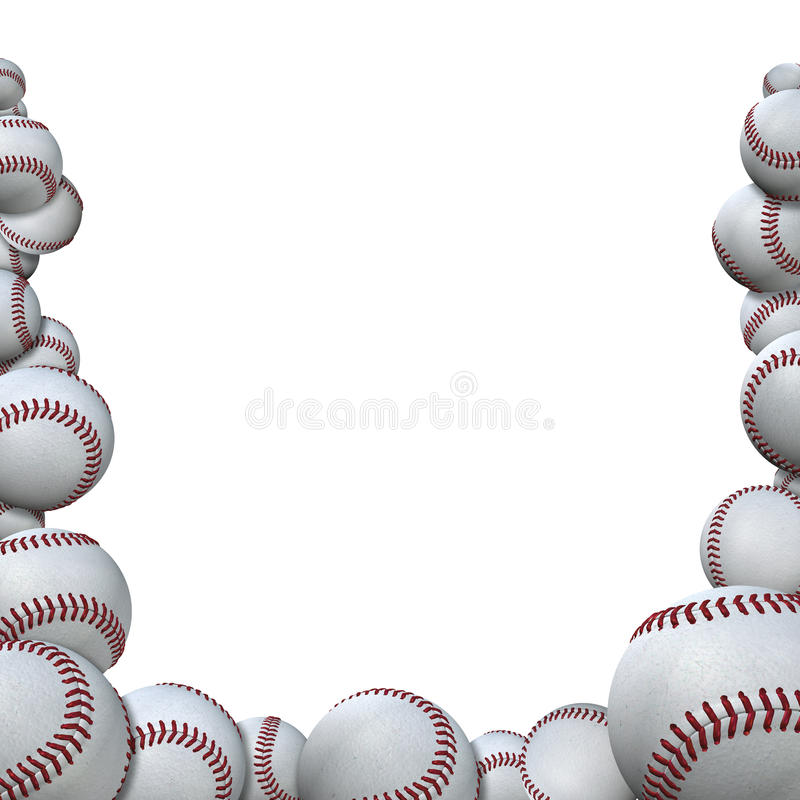 Purchase your tickets @Cooper Solutions Center’s two locations: Main Office: One Cooper Plaza, Camden  Phone: (856) 968-8820Satellite Office: CCBO, 1 Federal Street, 1st Floor, Camden Phone: (856) 356-4826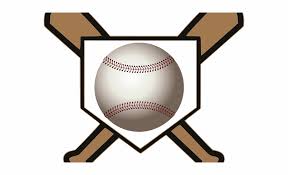 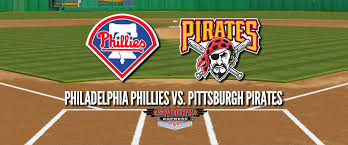 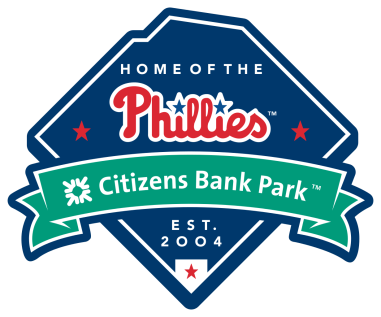 